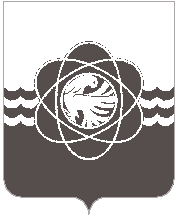 П О С Т А Н О В Л Е Н И Еот  13.11.2014г.     №  1335Об утверждении перечня муниципальныхпрограмм муниципальногообразования «город Десногорск»Смоленской области	В соответствии с постановлением Администрации муниципального образования «город Десногорск» Смоленской области от 08.10.2013г. № 864 «Об утверждении Порядка принятия решения о разработке муниципальных программ муниципального образования «город Десногорск» Смоленской области, их формирования и реализации»,Администрация муниципального образования «город Десногорск» Смоленской области постановляет:Утвердить  Перечень муниципальных программ муниципального образования «город Десногорск»   Смоленской области  (согласно  приложения № 1).Признать утратившими силу постановления Администрации муниципального образования «город Десногорск» Смоленской области:  От 14.10.2013г. № 894 «Об утверждении перечня муниципальных программ муниципального образования «город Десногорск»  Смоленской области».От 26.11.2013г. № 1061 «О внесении изменения в постановление Администрации муниципального образования «город Десногорск» Смоленской области от 14.10.2013г. № 894 «Об утверждении перечня муниципальных программ муниципального образования «город Десногорск»  Смоленской области».От 27.05.2014г. № 662 «О внесении изменения в постановление Администрации муниципального образования «город Десногорск» Смоленской области от 14.10.2013г. № 894 «Об утверждении перечня муниципальных программ муниципального образования «город Десногорск»  Смоленской области».От 08.07.2014г. № 830 «О внесении изменения в постановление Администрации муниципального образования «город Десногорск» Смоленской области от 14.10.2013г. № 894 «Об утверждении перечня муниципальных программ муниципального образования «город Десногорск»  Смоленской области».От 15.07.2014г. № 864 «О внесении изменения в постановление Администрации муниципального образования «город Десногорск» Смоленской области от 14.10.2013г. № 894 «Об утверждении перечня муниципальных программ муниципального образования «город Десногорск»  Смоленской области».От 17.07.2014г. № 872 «О внесении изменения в постановление Администрации муниципального образования «город Десногорск» Смоленской области от 14.10.2013г. № 894 «Об утверждении перечня муниципальных программ муниципального образования «город Десногорск»  Смоленской областиНастоящее постановление вступает в силу с 1 января 2015 года.Глава Администрации                                                В.В. СедунковПриложение № 1к постановлению Администрациимуниципального образования«город Десногорск» Смоленской областиот 13.11.2014г. №  1335ПЕРЕЧЕНЬмуниципальных программ муниципальногообразования «город Десногорск» Смоленской области№№ппНаименование муниципальной программыНаименование администратора муниципальной программы1231.Муниципальная программа «Развитие образования в муниципальном образовании «город Десногорск» Смоленской области» на 2014-2020 годыКомитет по образованию Администрации муниципального образования «город Десногорск» Смоленской области2.Муниципальная программа «Управление имуществом и земельными ресурсами муниципального образования «город Десногорск» Смоленской области»  на 2014-2020 годыКомитет имущественных и земельных отношений Администрации муниципального образования «город Десногорск» Смоленской области3.Муниципальная программа «Создание условий для обеспечения безопасности жизнедеятельности населения муниципального образования «город Десногорск» Смоленской области»  на 2014-2020 годыМуниципальное казенное учреждение «Управление по делам гражданской обороны и чрезвычайным ситуациям» муниципального образования «город Десногорск» Смоленской области4.Муниципальная программа «Развитие культуры и молодежной политики в муниципальном образовании «город Десногорск» Смоленской области» на 2014-2020 годыКомитет по культуре и молодежной политике Администрации муниципального образования «город Десногорск» Смоленской области5.Муниципальная программа «Управление муниципальными финансами муниципального образования «город Десногорск» Смоленской области»  на 2014-2020 годыФинансовое управление муниципального образования «город Десногорск» Смоленской области6.Муниципальная программа «Создание благоприятного предпринимательского климата на территории муниципального образования «город Десногорск» Смоленской области»  на 2014-2020 годыАдминистрация муниципального образования «город Десногорск» Смоленской области7.Муниципальная программа «Создание условий для эффективного управления муниципальным образованием «город Десногорск» Смоленской области»  на 2014-2020 годыАдминистрация муниципального образования «город Десногорск» Смоленской области8.Муниципальная программа «Развитие физической культуры, спорта и туризма в муниципальном образовании «город Десногорск» Смоленской области»  на 2014-2020 годыКомитет по физической культуре, спорту и туризму Администрации муниципального образования «город Десногорск» Смоленской области9.Муниципальная программа «Развитие дорожно-транспортного комплекса муниципального образования «город Десногорск» Смоленской области»  на 2014-2020 годыКомитет по городскому хозяйству и промышленному комплексу Администрации муниципального образования «город Десногорск» Смоленской области10.Муниципальная программа «Создание условий для обеспечения качественными услугами жилищно-коммунального хозяйства и благоустройство муниципального образования «город Десногорск» Смоленской области» на 2014-2020 годыКомитет по городскому хозяйству и промышленному комплексу Администрации муниципального образования «город Десногорск» Смоленской области11.Муниципальная программа «Обеспечение жильём молодых семей   муниципального образования город Десногорск» Смоленской области  на 2015-2017 годы»  Администрация муниципального образования «город Десногорск» Смоленской области12.Муниципальная программа «Противодействие коррупции в муниципальном образовании «город Десногорск» Смоленской области»  на 2014-2020 годыАдминистрация муниципального образования «город Десногорск» Смоленской области13.Муниципальная программа «Организация временного трудоустройства несовершеннолетних граждан в возрасте от 14 до 18 лет в свободное от учебы время в муниципальном образовании «город Десногорск» Смоленской области»  на 2014-2020 годыКомитет по городскому хозяйству и промышленному комплексу Администрации муниципального образования «город Десногорск» Смоленской области14.Муниципальная программа «Демографическое развитие муниципального образования «город Десногорск» Смоленской области» на 2015-2017 годыАдминистрация муниципального образования «город Десногорск» Смоленской области15.Муниципальная программа «Создание условий для беспрепятственного доступа лиц с ограниченными возможностями к социально-значимым объектам» на 2015 годКомитет по культуре и молодежной политике Администрации муниципального образования «город Десногорск» Смоленской области